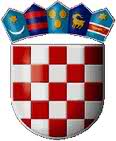    REPUBLIKA HRVATSKAVARAŽDINSKA ŽUPANIJA      OPĆINA SVETI ILIJA             Općinsko vijećeKLASA: 021-05/15-03/13URBROJ: 2186/08-15-02Sveti Ilija, 30.09.2015.PREDMET: Izvod iz zapisnikaDana 30.09.2015.godine u 20,00 sati održana je 13. (trinaesta) sjednica Općinskog vijeća Općine Sveti Ilija. Predsjednik Općinskog vijeća Zdravko Ostroški je nakon prebrojavanja vijećnika utvrdio da ima kvorum jer je sjednici prisutno 12 od ukupno 13 vijećnika.Odsutni vijećnici: Neven HuđekOstali prisutni: Marin Bosilj- načelnik općine                         Dean Hrastić- zamjenik načelnikaZapisničar: Liljana Jurak – službenica općineZa sjednicu je bio predložen sljedeći dnevni red:Prijedlog Zaključka o usvajanju Procjene ugroženosti od požara Općine Sveti IlijaPrijedlog Zaključka o usvajanju Plana zaštite od požara Općine Sveti IlijaPrijedlog odluke o visini naknada i drugim pravima lokalnih dužnosnika Općine Sveti IlijaDnevni red je usvojen jednoglasno sa 12 glasova.Glasovanje je obavljeno dizanjem ruku.Ad.1.) Zaključak o usvajanju Procjene ugroženosti od požara Općine Sveti Ilijausvojen je „jednoglasno“ sa 12 (dvanaest) glasova „za“ .Ad.2.) Zaključak o usvajanju Plana zaštite od požara Općine Sveti Ilija  usvojen je „jednoglasno“ sa 12 (dvanaest) glasova „za“ .Ad.3.) Odluka o visini naknada i drugim pravima lokalnih dužnosnika Općine Sveti Ilija, usvojena je sa 9 (devet) glasova „za“ i 3 (tri) „uzdržana“.Sjednica je završila u 21,00 sati.			Predsjednik Općinskog vijećaZdravko Ostroški, dipl. ing.